监控视频专业版(支持约35种监控品牌)支持监控品牌海康全系列监控视频的恢复提取大华全系列监控视频的恢复提取中维全系列监控视频的恢复天地伟业全系列监控视频的恢复汉邦全系列监控视频的恢复提取（FAT32）WFS全系列监控录像恢复海思芯片全系列监控视频的恢复提取多种非主流品牌监控视频的恢复软件主界面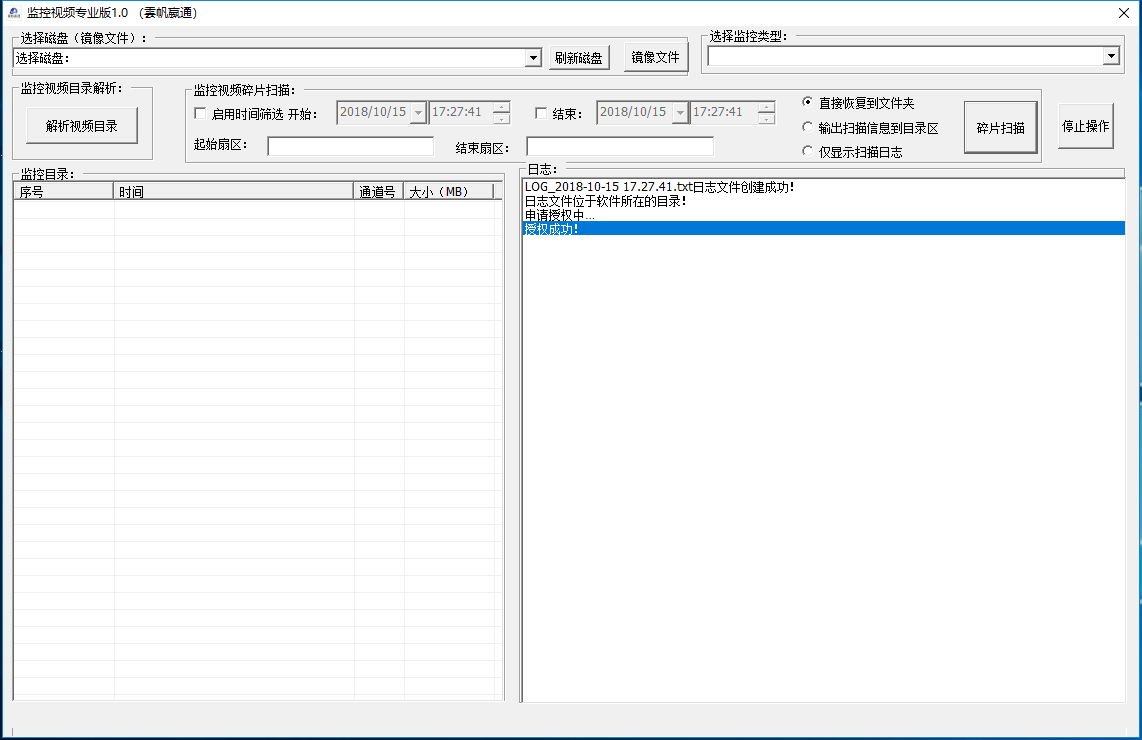 支持从磁盘或镜像恢复视频没有坏道的硬盘可以直接接在电脑上，选择从磁盘恢复；有坏道的，先使用HDDOK做镜像，然后选择从镜像文件恢复。选择磁盘：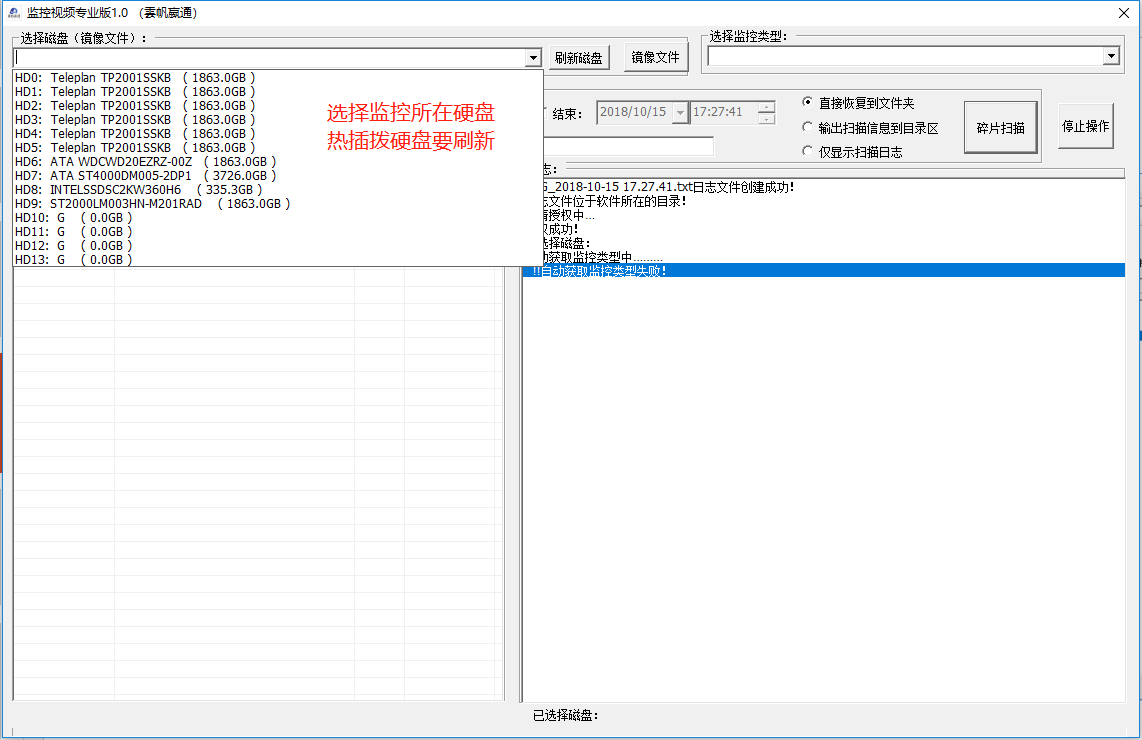 选择镜像文件：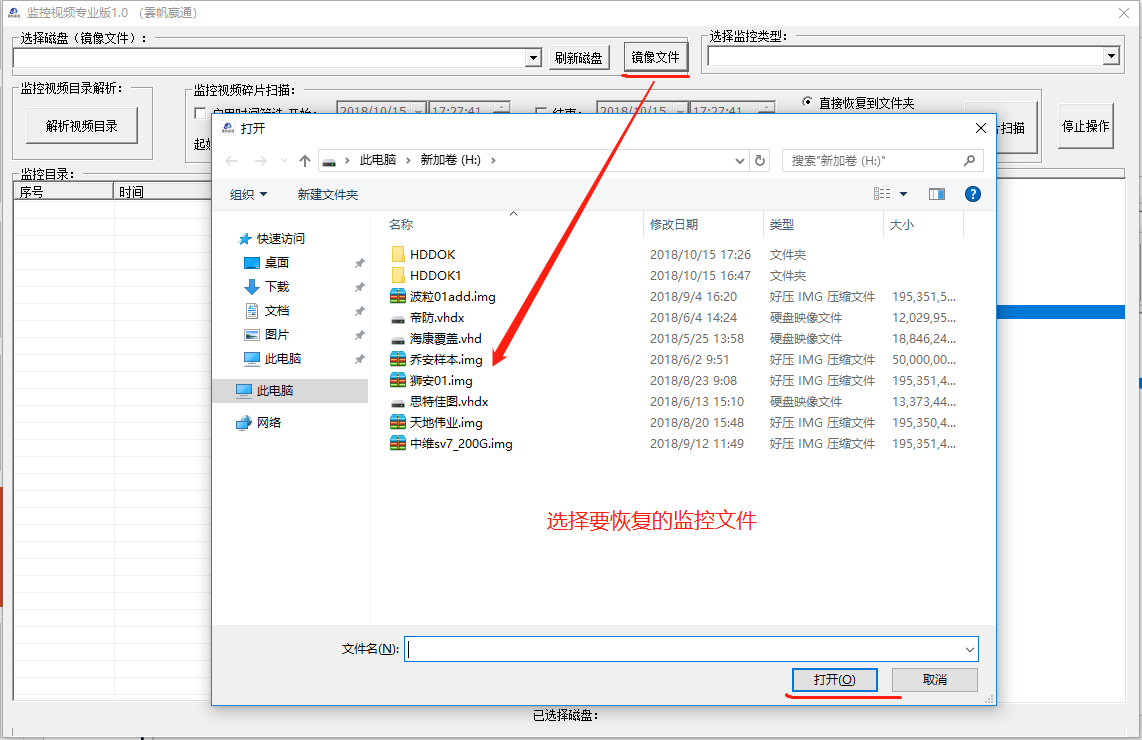 选择监控类型选择好监控硬盘后，正常情况会自动识别监控类型，如果没有识别，就需要手动选择监控类型。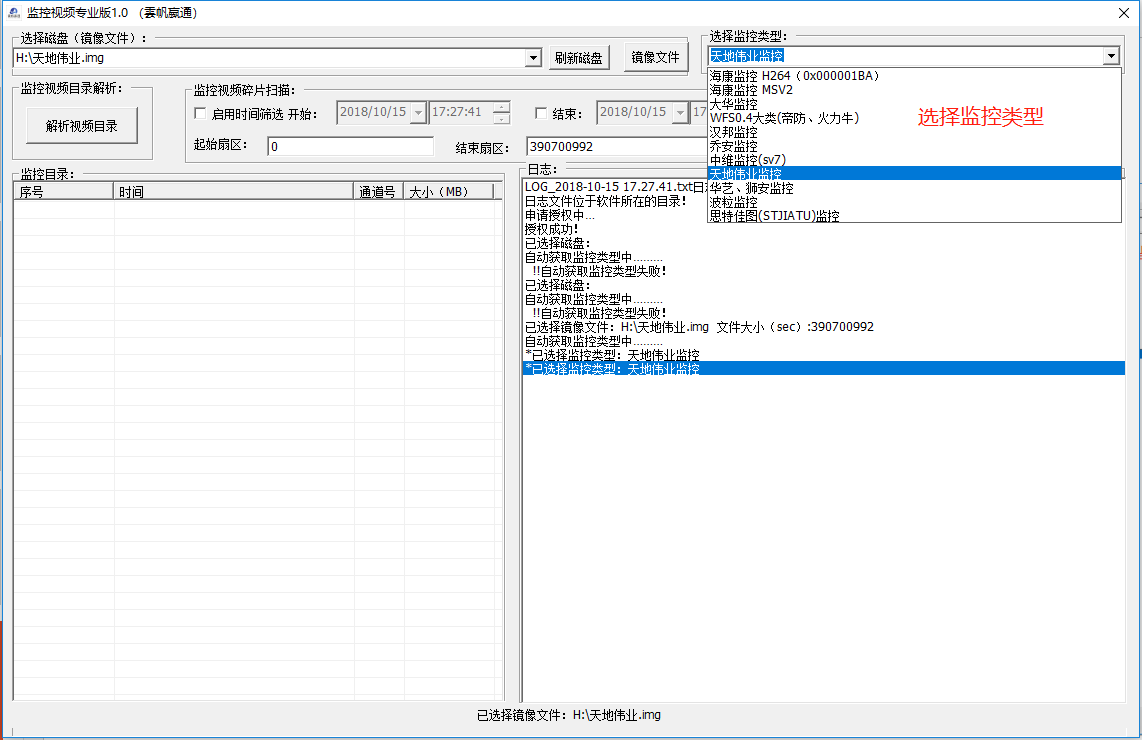 解析视频目录在硬盘文件系统没有损坏时可以直接解析视频目录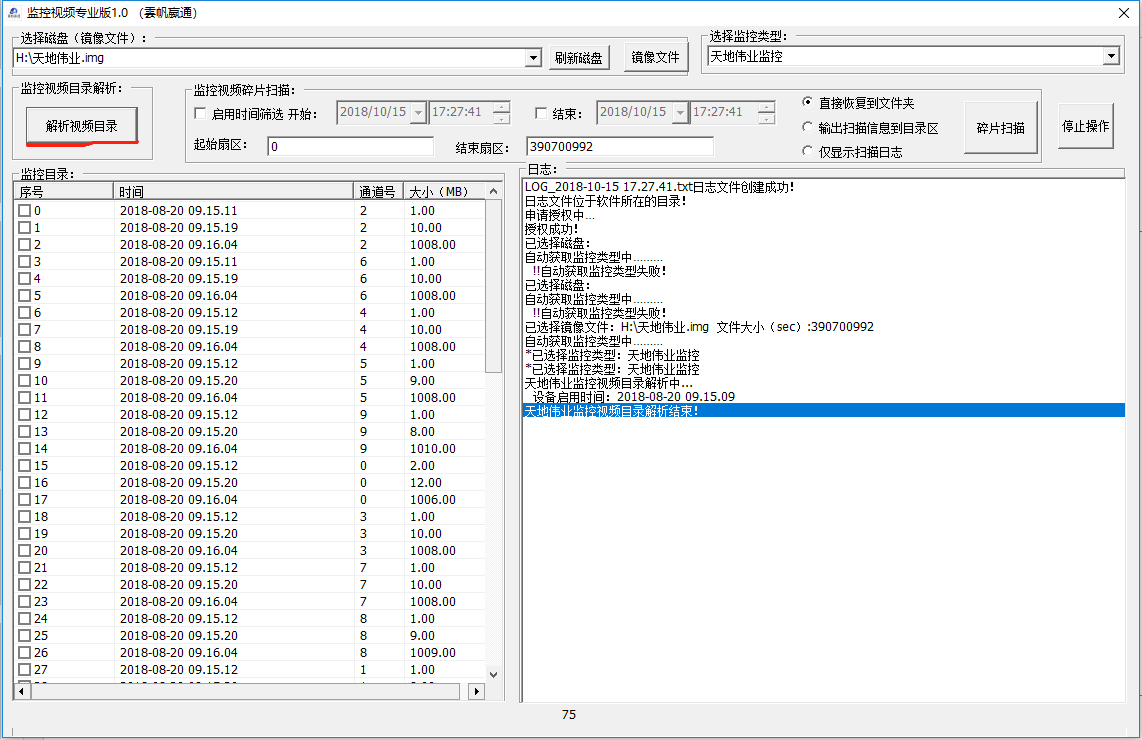 碎片扫描当硬盘文件系统损坏、硬盘被格式化、监控被删除的情况下，可以选择碎片扫描来恢复视频。选择碎片扫描时可以选择直接恢复到文件夹、输出信息到目录区、仅显示扫描日志。同时可以自定义硬盘起始扇区和起始时间内的视频。输出信息到扫描目录区、图自定义时间和起始扇区如下图所示：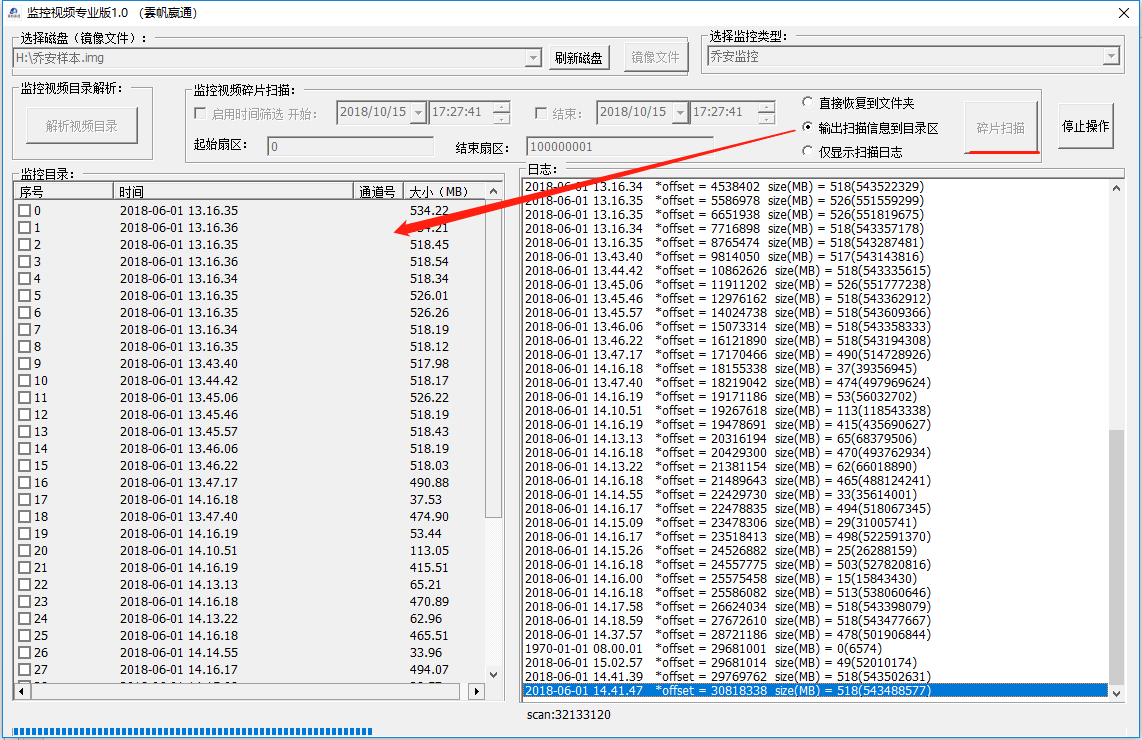 